Studie- og ordensreglerGymnasierne HHX | HTX2023 – 2024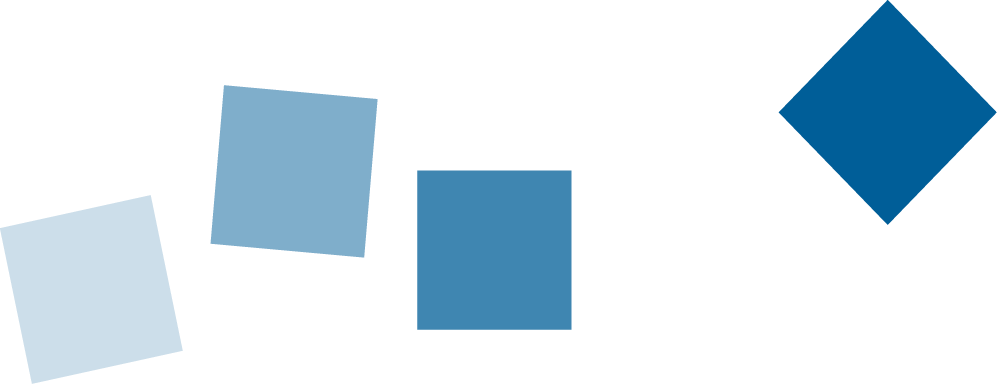 UCH - et godt sted at væreVores skole skal være et godt sted at lære og et godt sted at være – derudover skal det være et sted, som vi er stolte af!Vores skolekultur er præget af faglighed og skal være et spændende lærested med gode muligheder for at udvikle sig, hvor der er medbestemmelse og medansvar. Som elev er du med til at skabe kulturen på skolen; det gør du gennem dine holdninger og din adfærd, og derfor har vi også nogle forventninger til dig.Vi har forskellige faciliteter, der understøtter din læring og personlige udvikling. Når du deltager aktivt, vil du opleve de mange muligheder, vi har at tilbyde dig.Vi lærer bedst, når vi har det godt med hinanden, og rammerne bidrager til en god atmosfære omkring os. Den gode trivsel fremmes gennem fælles regler for samvær og hensyntagen til hinanden og de fysiske rammer. Derfor forventer vi, at alle udviser respekt for hinanden – både eleverne imellem, og mellem eleverne og underviserne og skolens øvrige personale.Vores forventninger til digDet er vigtigt, at din adfærd på skolen er positiv og aktiv. Det betyder, at vi forventer:At du stiller krav til dig selv og andre i en positiv ånd, og at du modtager andres krav og forventninger til dig i en positiv ånd.At du er med til at passe på skolen, dvs. at du rydder op efter dig selv, hjælper med at holde orden og behandler skolens ting ordentligt.At du viser hensyn til andre og respekterer, at mennesker er forskellige.At du både på og uden for skolen opfører dig sådan, at du ikke generer andre elever eller ansatte på skolen. Det gælder både i den fysiske og den virtuelle verden (dvs. elektroniske platforme, sms’er m.m.)At du taler i et sprog, der ikke generer eller støder andreAt du som elev møder til tiden og deltager aktivt i undervisningen KonsekvenserHvis vores forventninger til dig ikke bliver indfriet, er der et sæt ordensregler, vi tager i anvendelse. Dette ordensreglement og konsekvenserne ved overtrædelse kan du læse nærmere om nedenfor.Ved overtrædelse vil følgende iværksættes: Samtale, advarsel, midlertidig bortvisning eller udmeldelse – alt efter overtrædelsens karakter. Forældrene orienteres og deltager ved samtaler, hvis du er under 18 år.Overtrædelse af straffeloven anmeldes altid til politiet.Fig. 1 KonsekvenstrappeEn overtrædelse af studie-og ordensreglerne har altid en konsekvens. Vi vil almindeligvis anvende trappens nederste trin – samtale - ved første overtrædelse. Ved gentagelse, og hvor forseelsen er af alvorligere karakter, tages de øvrige trappetrin i brug – alt efter en vurdering af sagens alvor.Mødepligt og deltagelse i undervisningenUCH har en vision om, at vores uddannelser skal være af bedste kvalitet – og vi har et fælles mål om, at du skal blive så dygtig som muligt. Dette kræver tilstedeværelse og engagement.Derfor har du mødepligt til undervisningen og pligt til aktivt at deltage i undervisningen. Du skal være studieaktiv og være forberedt til undervisningen, herunder have relevant undervisningsmateriale med til undervisningen.Dette indebærer:Fremmøde til al undervisningRettidig aflevering af alle skriftlige afleveringerDeltagelse i prøver og lignendeDeltagelse i ekskursioner og studietureDeltagelse i anden forlagt undervisning, der er planlagt som en del af uddannelsenOprydning efter undervisningen.Fravær og sygdomNår du går på UCH, er skolen at betragte som din arbejdsplads. Derfor gælder de samme regler omkring fravær på skolen som på enhver anden arbejdsplads.

Al udeblivelse fra undervisningen bliver betragtet som fravær, det gælder uanset hvor længe, om der er tale om lovlig eller ulovligt fravær, eller du kommer for sent. Manglende deltagelse i projektarbejde, ekskursioner, arrangementer mm. betragtes og registreres som fravær fra undervisningen. Fravær og studieaktivitetHvis du i en periode bliver udfordret af forhold, som gør det svært at holde fokus på uddannelsen, er det i en sådan situation vigtigt, at du over for din studievejleder er åben og ærlig. Det er en forudsætning for, at du kan få den rette støtte og hjælp, og for at der i fællesskab kan blive lagt en plan for, hvordan du igen kan få overskud til at fokusere fuldt ud på din uddannelse.Intet fravær kan godskrives, medmindre der er tale om undervisningsmæssig dobbeltbooking. I vurderingen af om du er studieaktiv, indgår imidlertid blandt andet følgende elementer i fraværsbehandlingen:lovbestemte forpligtelser, som eksempelvis Forsvarets Dag, indkaldelse til retsmøder, varetagelse af borgerligt ombudelevdemokratiske møder o. lign eksempelvis elevrådsmøder og festudvalgsmøderalvorlig og længerevarende sygdomat du er elitesportsudøver, eventuelt med en Team Danmark godkendelse, eller at du er tilknyttet Dansk Talent Akademiskolerelaterede aktiviteter (ex. virksomhedsbesøg, studievejledningsrelaterede aktiviteter)udfordringer med offentlig transportEr dit fravær ud fra en rent faglig vurdering forsvarligt, dvs. vurderer dine faglærere, at du fortsat er studieaktiv på trods af fraværet, vil det også indgå som et element i fraværsbehandlingen.Procedure i forbindelse med fravær Der foretages løbende en konkret og individuel vurdering af din studieaktivitet. Hvis du ikke lever op til kravene om studieaktivitet, vil du blive indkaldt til en samtale med din studievejleder. Under samtalen klarlægges årsagerne til dit fravær, og der lægges en plan for, hvordan du kan få fraværet nedbragt, så du igen bliver studieaktiv. Indholdet af den aftalte plan noteres af din studievejleder i det studieadministrative system og betragtes som et varsel.Du vil efterfølgende være i tæt dialog med din studievejleder, indtil du har fået nedbragt dit fravær. Såfremt du fortsætter med at være studieinaktiv vil du modtage en 1. skriftlig advarsel via e-boks, og den vil også blive sendt til dine forældre via e-boks, hvis du er under 18 år. I forbindelse med udsendelsen af 1. skriftlige advarsel vil du blive indkaldt til endnu en samtale med din studievejleder. Under samtalen klarlægges årsagerne til, at der ikke er rettet op på fraværet, og kravene til studieaktivitet præciseres.Du vil efterfølgende fortsat være i tæt dialog med din studievejleder, indtil du har fået nedbragt dit fravær. Såfremt du fortsætter med at være studieinaktiv, vil du via e-boks modtage 2. advarsel og blive indkaldt til en samtale med ledelsen og studievejleder. 2. advarsel noteres i det studieadministrative system og sendes ligeledes til dine forældre i e-boks, hvis du er under 18 år. Hvis du modtager SU, vil du med den 2. advarsel miste den, indtil du igen erklæres studieaktiv.Ved fortsat studieinaktivitet, vil du blive indkaldt til en udmeldelsessamtale ved ledelsen og studievejleder, og du vil blive tilbudt en samtale med din studievejleder omkring alternative uddannelsesmuligheder. OprykningVed skoleårets slutning vil skolen vurdere dit standpunkt og dit udbytte af undervisningen.Har du afsluttet skoleåret med mindst 2,0 i gennemsnit, og har du deltaget aktivt i undervisningen og aflagt de krævede prøver, herunder årsprøver, samt afleveret de krævede skriftlige opgaver, har du krav på oprykning.Skolen kan nægte dig oprykning, hvis dit standpunkt ved skoleårets slutning er under 2,0, og hvis det på baggrund af den løbende evaluering skønnes, at dit udbytte af undervisningen ikke har været tilstrækkeligt. Hvis du ikke rykkes op, kan du evt. få mulighed for at gå året om. Dette afhænger af en konkret, individuel vurdering.Snyd Du skal udarbejde dine skriftlige opgaver/arbejder selvstændigt. Skriftligt arbejde, der består af afskrift/plagiat i dele eller helhed, opfattes som snyd. Ligeledes vil opgaver/arbejder der er udarbejdet af andre end eleven selv, herunder brug af kunstig intelligens, også opfattes som snyd. Opgaven/arbejdet vil ikke kunne bedømmes.Hvis du har begået snyd, medvirket eller tilskyndet til snyd og lignende uretmæssig adfærd, vil du modtage en skriftlig advarsel og ved gentagelsestilfælde kan du blive bortvist fra uddannelsen.Til prøver og eksamen gælder, at man ved snyd kan bortvises, og opgavebesvarelsen kan ikke bedømmes. Man kan altså ikke afslutte sit fag og dermed sin uddannelse. Man kan ved godkendelse af skolens ledelse eventuelt få mulighed for at gå året om eller give mulighed for at rykke op og at tage eksamen året efter.Spørg altid din underviser, hvis du er i tvivl om det du har lavet kan være snyd.EksamenSamlet skal du i løbet af de tre år uddannelsen varer op til mindst 10 eksamener, hvor eksamen i studieområdeprojektet (SOP) udgør én af de 10 eksamener.Hvis du under et prøveforløb overtræder skolens eksamensregler eller udviser forstyrrende adfærd, kan skolen bortvise dig fra prøven. Din præstation ved prøven kan herefter ikke bedømmes. Såfremt bortvisning finder sted, er det først muligt igen at gå til eksamen ved næste ordinære eksamenstermin. I mindre alvorlige sager kan skolen først give en advarsel. Den samlede eksamen er bestået, når dit gennemsnit er mindst 2,0.Klage over en karakterHvis du ønsker at klage over en af dine afsluttende standpunktskarakterer (årskarakterer) eller eksamenskarakterer gælder følgende:Klagefristen er altid 2 uger fra den dag, hvor du har fået din karakter. Det gælder både afsluttende standpunktskarakterer og eksamenskarakter.En klage skal altid være skriftlig. Klagen indgives til rektor.Din klage skal indeholde:Klagen skal så præcist som muligt beskrive, hvad det er, du klager over, og hvorfor du mener, at din klage skal imødekommes. Du kan ikke sammenligne din karakter/præstation med andre elever eller henvise til, at du plejer at få en bedre karakter. Du kan heller ikke inddrage andres vurdering af din opgave/karakter.Din klage skal beskrive netop din præstation, samt hvorfor du mener, at du er fejlbedømt. I den forbindelse er det vigtigt, at du henviser til de faglige mål og beskriver, hvorfor og hvordan du mener, at de er opfyldt.Er ovenstående ikke opfyldt, har skolen pligt til at afvise klagen som åbenbar grundløs.I forhold til en eksamenskarakter kan klagen vedrøre:eksaminationsgrundlaget, herunder prøvespørgsmål, opgaver og lignende, samt dets forhold til uddannelsens mål og kravprøveforløbet ellerbedømmelsenSkolen forelægger herefter klagen for eksaminator og censor med anmodning om en udtalelse. Skolen træffer på grundlag heraf en afgørelse, som meddeles klageren. Afgørelsen kan være:at der skal tilbydes eleven en ny prøve (omprøve)at der skal foretages en ny bedømmelse (ombedømmelse), ellerat klagen afvises.Vær opmærksom på, at ”ombedømmelse eller omprøve kan resultere i en lavere karakter”.Klage over skolens pædagogiske afgørelserHvis du vil klage over skolens pædagogiske afgørelser, skal dette ske inden 2 uger efter, du har modtaget afgørelsen.Du kan klage over:juridiske spørgsmål (f.eks. om at nægte dig retten til at skifte valgfag) ellerskønsmæssige spørgsmål (f.eks. om skolen har skønnet rigtig ved en afgørelse af, om en syg elev opfylder betingelserne for at udstrække det 3-årige forløb til et 4-årigt forløb på grund af langvarig sygdom.)Klagen indgives til rektor, som videresender den til undervisningsministeriet. Klagen vedlægges skolens udtalelse, som klageren forinden har set til kommentering.Anvendelse af IT og mobiltelefon mm.På UCH indgår IT som et integreret og uundværligt arbejdsredskab i hverdagen. Vi forventer, at du anvender computer og andet IT-udstyr til et fagligt og læringsmæssigt formål, ikke til underholdning. Med andre ord; det er ikke tilladt at spille, shoppe, gamble, se serier o.l. i undervisningen.I undervisningen er det din underviser, der til enhver tid afgør, hvad der er tilladt for dig og dine kammerater.Lyd, billed- og videooptagelse af skolens personale og elever er ikke tilladt, med mindre de pågældende har givet tilladelse til at blive optaget i den konkrete situation. Overtrædelse af dette påbud følger de almindelige gældende regler; advarsel osv.Du er naturligvis velkommen til at downloade materiale, der skal anvendes i undervisningen. I undervisningen skal mobiltelefoner være placeret i tasken. Slukkede eller på lydløs. De må alene benyttes i undervisningen på din lærers anvisning. Hvis dine lærere i samråd vurderer, at din brug af IT går ud over din studieaktivitet, vil studievejlederne kontaktes, og proceduren for manglende studieaktivitet sættes i gang.Hvis dine lærere i samråd vurderer, at din brug af IT går ud over læringsmiljøet i din klasse, vil skolens ledelse blive kontaktet, og proceduren for at overtræde skolens Studie- og ordensregler sættes i gang.Sociale medierDet er en del af den almene udvikling og læring, at man skal kunne ”være sammen” med andre uden fysisk at være det samme sted. Men det er samtidigt vigtigt, at man kan vurdere konsekvensen af at udbrede forskellige former for ytringer, billeder og påstande i det offentlige rum.Det er væsentligt, at du via arbejdet med og drøftelsen af problemstillingerne om anvendelsen af sociale medier, har en klar opfattelse af, at man ikke meddeler noget via digitale medier, som sårer eller skader en anden person. Ingen må, uden tilladelse fra UCH, bruge fotos, logo og navn på de sociale medier.UCH tager og bruger i det daglige arbejde situationsbilleder fra dagligdagen.UCH bruger logos og navn(e) i det daglig arbejde, alle andre skal have en tilladelse.UCHs website og andre sider, der bruges på UCH (fx på facebook), må ikke misbruges til fx at uploade billeder og tekst, der kan give dårlig PR.Mobning og chikanerende adfærdTrivsel er en forudsætning for læring. UCH skal derfor også være et godt sted at være, og skolen værdsætter elevernes trivsel højt. Som elev skal I alle kunne være på skolen uden at blive chikaneret af andre.Derfor kan mobning, overgreb og trusler ikke accepteres. Det er en grov overtrædelse af skolens ordensregler, og det gælder, uanset om det er over for medarbejdere, elever, kursister eller besøgende.Udøvelse af vold og voldelig adfærd accepteres ikke under nogen omstændigheder.SikkerhedsreglerAfdelingens sikkerheds- og miljømæssige forskrifter og regler skal følges, herunder krav til påklædning, hygiejne mm.Værksteder og laboratorierVed arbejde i værksteder og laboratorier er det vigtigt, at man overholder alle sikkerhedsregler. Det gælder, at man anvender de værnemidler (briller, kitler, høreværn osv.), der er påbudt samt at påklædning og adfærd ikke udgør en sikkerhedsrisiko. Du skal altid følge anvisninger fra personalet.Der skal være personale tilstede, når du arbejder i værksteder og laboratorier. Ellers skal din underviser godkende, at du kan arbejde selvstændigt i forbindelse med projektarbejde, altid under forudsætning af at du overholder alle sikkerhedsregler.Af sikkerheds hensyn og for at alle kan have glæde af vores værksteder og laboratorier, er det vigtigt, at du sørger for oprydning, når du er færdig med dit arbejde.RusmidlerUCH har et medansvar for at hjælpe unge til at få et fornuftigt og realistisk forhold til brug af alkohol og andre rusmidler. UCH ønsker at medvirke til, at en afhængighed og et forbrug af rusmidler hverken skabes, vedligeholdes eller udvikles. Skolen skal være et sted, hvor man som elev, studerende og kursist i dagligdagen ikke møder alkohol og andre rusmidler og dermed ikke behøver tage stilling til brugen af disse i denne sammenhæng.Du må derfor ikke møde til undervisning eller andet på skolen i påvirket tilstand. Du må ikke indtage rusmidler af nogen art eller optræde i rusmiddelpåvirket tilstand på skolens områder.På UCH er det ikke tilladt at medbringe, indtage, være påvirket af eller distribuere alkohol eller andre rusmidler.UCH kan ved særlige lejligheder give tilladelse til indtagelse af alkohol og kun alkohol under hensyntagen til almindelig ansvarlighed. Dette gælder f.eks.: Fester, caféarrangementer, dimission og kursusaktiviteter. Studierejser er alkoholfrie. Der kan i særlige tilfælde gives tilladelse til indtagelse af alkohol på studierejser, når dagens program er slut - og altid efter aftale med de ansvarlige lærere. Vi har sammen med alle ungdomsuddannelser i Holstebro og Holstebro Kommune indgået en fælles rusmiddelpolitik. Se link https://www.ucholstebro.dk/om- uch/kvalitetssystem/uddannelse-og-undervisning/eksamens-studie-og-ordensregler/studie-og-ordensregler- uch/rusmidler/RygningUCH er tobaksfri skole.Tobaksfri skole betyder, at hverken elever, kursister, ansatte eller gæster må ryge, dampe eller snuse i skole- og arbejdstiden – hverken på eller uden for UCH´s områder. Tobaksfri skole omfatter alle tobaksrelaterede produkter. ElevfesterElevfester på UCH skal altid ske i samarbejde med og accept fra afdelingslederen og er af kategorien ”lukkede fester”.Der vil være kontrollanter/dørmænd til stede, og disses anvisninger skal følges.Regler om ekskursioner og studietureEkskursioner og studieture er undervisning uden for skolen, og derfor gælder skolens almindelige ordensregler også her.På ekskursioner og studieture skelnes der mellem undervisningsaktiviteter, hvor deltagelse er obligatorisk, og fritidsaktiviteter hvor deltagelse er frivillig.I forbindelse med rejsen fastsætter lederne skriftligt de nødvendige regler om fremmøde, aktiv deltagelse, regler for indtagelse af alkohol, hjemkomst osv. Inden rejsen gennemgår lærerne præmisserne og tydeliggør reglerne. Eleverne underskriver reglerne for turen. Du kan blive sendt hjem for egen regning, hvis du ikke efterlever de gældende regler.Ved hhx og htx gymnasierne indgår studieretningernes studieture som en del af uddannelsernes faglige mål samt målopfyldelse for uddannelserne. Studie- og ordensreglerne er selvfølgelig gældende her, men i forbindelse med et udlandsophold med eleverne vil der være nogle specifikke retningslinjer for studieture. De fremgår af retningslinjerne for studierejser på HHX-HTX gymnasier, UCH. Susanne Rasmussen Rektor